TALLER DE EDUCACIÓN ARTISTICAGRADO: 5°Aprendamos Sobre la Teoría del Color Exploración de saberes a través de interrogantes como:INVESTIGA LAS SIGUIENTES PREGUNTAS¿Qué es el circulo cromático?Cuáles son los colores primarios?Cuáles son los colores secundarios?Como se llama a los colores blanco y negro?¿Cuál es la obra artística mexicana más grande?¿El arte ha provocado conflictos internacionales?¿Los pintores crearon todas las obras que incluyen su firma?¿Qué le sucedió a los pies de Jesús en "La Última Cena" de Da Vinci?¿Qué es "La batalla de Anghiari"?¿Cuántas pinturas se conocen de Da Vinci?Cuáles fueron los modelos de Miguel Angel?Quién pintó con cadáveres humanos?Qué pintor  fue fundamental para el descubrimiento de nuevas especies?PARA RESPONDER LASANTERIORES PRESGUNTAS LEE LOS SIGUIENTES TEXTOS QUE TE SERVIRAN DE AYUDA.Se encuentra en Francia y es uno de los conjuntos pictóricos más importantes del Paleolítico gracias a sus 250 grabados que tienen unos 13 mil años de antigüedad.Es el monolito de Tlaltecuhtli, hallada el 2 de octubre de 2006 y representa a una deidad de la Tierra. La piedra fue rota desde tiempos prehispánicos muy probablemente para "matar" a la pieza y que perdiera el poder espiritual que algún día tuvo.Sí, en 1054 sucedió el Cisma de Oriente y Occidente, que produjo la mutua separación y excomunión entre el máximo jerarca de la Iglesia católica y los líderes eclesiásticos de la Iglesia Ortodoxa. Uno de las cuestiones que motivaron la separación fue la disputa iconoclasta, que señaló a toda obra que representara a un santo o a Dios como una señal de idolatría.Sí, en 1054 sucedió el Cisma de Oriente y Occidente, que produjo la mutua separación y excomunión entre el máximo jerarca de la Iglesia católica y los líderes eclesiásticos de la Iglesia Ortodoxa. Uno de las cuestiones que motivaron la separación fue la disputa iconoclasta, que señaló a toda obra que representara a un santo o a Dios como una señal de idolatría.No,  en muchas ocasiones –principalmente en la pintura renacentista– los pintores más reconocidos eran dueños de talleres en los cuales habían trabajadores y aprendices que producían cientos de cuadros; en muchas ocasiones, estas obras eran pintadas en su totalidad por los trabajadores, al final el pintor simplemente colocaba su firma, como si se tratara de una marca.A pesar de su gran influencia en la historia del arte, sólo han llegado a nosotros 15 pinturas. Esto en parte a la obsesión de Leonardo por experimentar con nuevas técnicas y su interés en otras ramas del arte y la ciencia.Miguel Ángel para todas sus obras utilizó modelos del sexo masculino, por eso en algunas ocasiones las mujeres parecen tener musculatura de hombre.De hecho, en el Renacimiento, pintores como Leonardo da Vinci o Miguel Ángel buscaban plasmar con la mayor exactitud posible los cuerpos humanos, pero fue Theodore Gericault, un pintor francés que se considera prototipo de artista romántico, quien en su obra "Anatomical Pieces" utilizó restos humanos para su expresar su arte.Entre 1784 y 1802, John James Audubon pintó 435 especies de aves a lo largo de su vida. Nació en Santo Domingo y se mudó a Estados Unidos en 1802, ahí se enamoró de las aves de la región y dedicó su vida a observar y pintar a estas criaturas. También Alberto Durero se interesó en representar especies que eran desconocidas en su época, como ballenas o rinocerontes.                        INSTITUCION EDUCATIVA MARISCAL ROBLEDO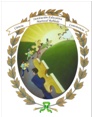 SECRETARIA DE EDUCACION MUNICIPIO DE MEDELLINSECRETARIA DE EDUCACION MUNICIPIO DE MEDELLINSECRETARIA DE EDUCACION MUNICIPIO DE MEDELLINCODIGO: GA-FEP-018                        INSTITUCION EDUCATIVA MARISCAL ROBLEDOFORMACION INTEGRAL PARA UNA MEJOR CALIDAD DE VIDAFORMACION INTEGRAL PARA UNA MEJOR CALIDAD DE VIDAFORMACION INTEGRAL PARA UNA MEJOR CALIDAD DE VIDAVERSION: 1                        INSTITUCION EDUCATIVA MARISCAL ROBLEDOTALLER DE NIVELACION  GRADO 5°AREA: ARTISTICAAREA: ARTISTICAFECHA: 29-07-2011GESTION ACADEMICACircular 008 de 2017, De la Secretaria de Educación donde autoriza la VALIDACIONCircular 008 de 2017, De la Secretaria de Educación donde autoriza la VALIDACIONFECHA:NOMBRE ESTUDIANTE:NOMBRE ESTUDIANTE:NOMBRE ESTUDIANTE:DOCENTE:DOCENTE: